Муниципальное бюджетное образовательное учреждениеДетский сад «Теремок» с. БоринскоеЛипецкого муниципального района Липецкой областиПроект в подготовительной группе  На тему: «Развитие творческих способностей детей дошкольного возраста через освоение техники «Кинусайга».Подготовила                                                                          Воспитатель:                                                                                    Жаворонкова О. В.Январь 2023 г.  Тема проекта. «Развитие творческих способностей детей дошкольного возраста через освоение техники «Кинусайга».Тип проекта: познавательно-творческий.Вид проекта: творческий.Участники проекта: дети подготовительной к школе группы, воспитатель, родители. Срок реализации: краткосрочный (16 января 2023 – 28 января 2023)Актуальность. Дошкольное детство – очень важный период в жизни детей. Именно в этом возрасте каждый ребенок представляет собой маленького исследователя, с радостью и удивлением открывающего для себя незнакомый и удивительный окружающий мир. Чем разнообразнее детская деятельность, тем успешнее идет разностороннее развитие ребенка, реализуются его потенциальные возможно и первые проявления творчества. Вот почему одним из наиболее близких и доступных видов работы с детьми в детском саду является художественно—продуктивная деятельность, создающая условия для вовлечения ребенка в собственное творчество, в процессе которого создается что-то красивое, необычное.Проблема:
Из многолетнего опыта работы с детьми по развитию художественно творческих способностей стало понятно, что стандартных наборов и способов передачи информации недостаточно для современных детей, так как уровень умственного развития и потенциал нового поколения стал намного выше. В связи с этим, нетрадиционные техники продуктивной деятельности дают толчок к развитию детского интеллекта, активизируют творческую активность детей, учат мыслить нестандартно.Гипотеза. Я предполагаю, что изготовления панно в технике «Кинусайга» для современного ребёнка будет увлекательным и познавательным процессом, который создаст ситуацию успеха для каждого воспитанника, приобщит к традициям культуры народов мира.Цель проекта: развитие у дошкольников художественного творчества и активизации творческого потенциала через освоение техники «Кинусайга».Задачи проекта:Обучающие: - изучить народные традиции, связанные с историей техники «Кинусайга»;- научить работать с тканью при создании выразительных образов через освоение новой техники.Развивающие:- развитие познавательной активности обучающихся через расширение кругозора об истории возникновения техники «Кинусайга» и ее роли в современном оформлении интерьера;- развитие способности скоординированности мелких движений пальцев рук;- раскрытие творческого потенциала участников проекта через свободу творчества при создании декоративных панно;- формирование умений и навыков работы с различными материалами, приспособлениями и инструментами.Воспитательные:-  воспитание чувства уважения к культуре народов мира;- привитие интереса к декоративно-прикладному творчеству через использование старинного вида рукоделия;- воспитание аккуратности, самостоятельности.Форма организации участников проекта:-индивидуальная работа-подгрупповая работа (3-4 ребенка)Планируемый результат:Дети:- создание методической копилки по теме «Техника «Кинусайга», как одно из условий модернизации образовательного процесса в ДОУ»;- повышение компетентности педагогов, знакомство коллег с техникой «Кинусайга» на практике;- обогащение центров развития группы путём пополнения авторскими пособиями в данной технике;- освоение основных видов декоративно-прикладного искусства;- развитие творческих и дизайнерских способностей детей, эстетического вкуса;- воспитание всестороннего развития творческой личности.Педагоги:
-повышение педагогической компетентности и профессионального уровня педагогов.Родители:
-приобретение знаний о технике «Кинусайга»;
-обогащение детско-родительских отношений в совместной творческой деятельности.
-проявление активного творческого участия в работе группы и ДОУ.Планируемый результат:В результате реализации данного проекта дети:-познакомятся с искусством «Кинусайга»;-будут знать основные виды русского народного и декоративно прикладного искусства;-овладеют основными законами композиции изделий;-будут уметь пользоваться различными материалами, инструментами.-овладеют технологией кройки деталей из ткани и собирания их в полотно;-будут аккуратными, бережливыми (экономно использовать материал), содержать в порядке рабочее место.Этапы реализации проектаI этап – подготовительный:-Подбор и изучение методической литературы, интернет- ресурсов.-Первичная диагностика уровня творческого развития.-Разработка плана проекта, форм и методов работы.-Анализ предметно - развивающей среды, условий для реализации    проекта.
- Поисковая работа по подбору наглядного, литературного и дидактического материала.
- Подготовка материалов для организации творческой деятельности детей.-Ознакомительная консультация для родителей о проекте, деятельности всех участников проекта.II этап – практический-Организация и проведение разнообразных форм и видов деятельности с учётом возрастных особенностей детей подготовительной к школе группы.Формы работы с детьми:
- познавательные беседы «Разнообразие тканей»);- опытно-экспериментальная, исследовательская деятельность (Опыт №1 «Свойства тканей», Опыт №2 «Определи на ощупь», Опыт №3 «Какую ткань легче резать?»);- виртуальные экскурсии в страну Восходящего солнца – Японию;
 -чтение художественной литературы (Н.Носов «Заплатка», В.Осеев «Волшебная иголочка»); - просмотр видео- презентаций знакомства с техникой «кинусайга»;- выставка детского творчества.Кинусайга – это японское рукоделие, суть которого заключается в составлении изображений из лоскутов ткани.Эта техника напоминает лоскутное шитье или пэчворк, однако сшивается ткань без иголки.Для составления рисунка необходимо запастись поверхностью, куда впоследствии будут «втыкаться» кусочки ткани., у меня -это пенопласт или пеноплекс.Вначале я заготавила основы из пенопласта и шаблоны из ткани.Затем дети приступают к работе: стеком заправляют края шаблонов из ткани в прорези.Работа ведется индивидуально и по подгруппам по 3-4 человека.Работа с родителями:-размещение наглядной информации для родителей;-беседы, консультации;-привлечение к пополнению развивающей образовательной среды;Оснащение развивающей образовательной среды:-Оформлены картотеки «Опыты с тканью», «Пальчиковая гимнастика», «Физкультминутки».III этап – заключительный-Анализ проекта и разработка перспективы развития проекта.Содержание проекта:Изучив методическую литературу, опыт работы других дошкольных учреждений, публикации в интернете, пришла к выводу, что использование техники «Кинусайга» благоприятно повлияет на развитие детей, движения кисти и пальцев станут более точными, скоординированными, обогатятся сенсорные впечатления, образное и пространственное мышление, зрительно-двигательная координация, воображение, творческие способности.Речь детей станет намного богаче, пополнится словарный запас. Использование техники «Кинусайга» даст большой обучающий и развивающий эффект для художественно – эстетического развития детей дошкольного возраста.Использование техники «кинусайга» благотворно влияет на усидчивость, внимательность детей. Дает большой обучающий и развивающий эффект. Кому-то из детей хватает зрительного восприятия, а кому-то надо потрогать, ощутить тактильно.После занятия поделки используются в игровой и непосредственно-образовательной деятельностях. На занятиях по ФЭМП дети таким образом знакомятся с геометрическими фигурами – круг, квадрат, треугольник, прямоугольник, восприятие целого и части.           На данном этапе проекта можно говорить о совершенствовании технических навыков детей и об их неподдельном интересе к творческой деятельности при использовании нетрадиционно-продуктивной техники «Кинусайга». Использование данной техники благоприятно повлияло на развитие детей: ребята стали намного внимательнее, сосредоточеннее; узнали основные виды декоративно-прикладного искусства; овладели основными законами композиции изделий; научились пользоваться различными материалами, инструментами. Ребята перестали бояться экспериментировать с тканью и сделать что-то неправильно, а наоборот, стали высказывать свои предложения и желание сделать по-своему. Я намерена и дальше продолжать работу в этом направлении, так как техника «Кинусайга» открывает большие возможности развития творческих способностей, фантазии, воображения у детей.Вывод
         По итогам данной проектной деятельности я сделала вывод, что  созданные условия по художественному конструированию и моделированию из ткани через освоение техники «Кинусайга» даёт большой обучающий и развивающий эффект для художественно-эстетического развития детей дошкольного возраста. На сегодняшний день результат всей проведенной проектной деятельности радует меня, детей и родителей моих воспитанников.Список литературы :  1. Агишева Т.А. Подарки своими руками. Ярославль. Академия развития, 2008.  2. Гусакова М.А. Подарки и игрушки своими руками. - М.,- 2000.         3. Денисова Л.Ф. Изысканный лоскут. Москва, 20094. Зайцева А.А. Лоскутное шитьё без нитки и иголки / Анна Зайцева. – М.: Эксмо, 2010. – 64 с. : ил. – (Азбука рукоделия)5.Комарова Т. С. Детское художественное творчество. - М., - 2005.Фотоотчет о проделанной работе.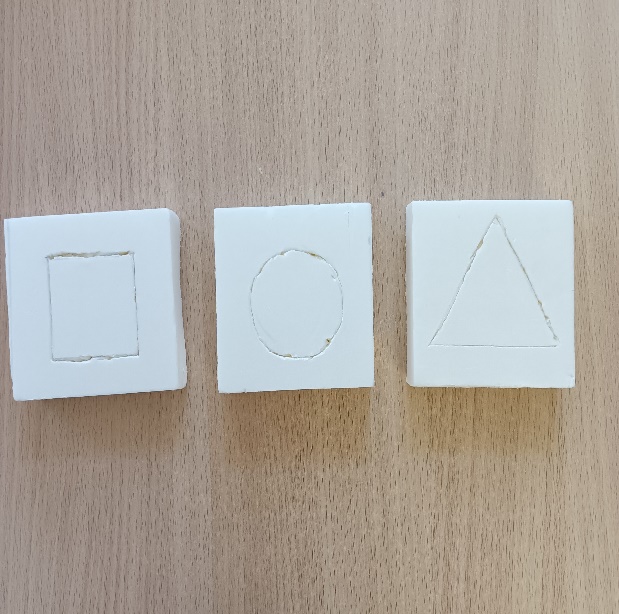 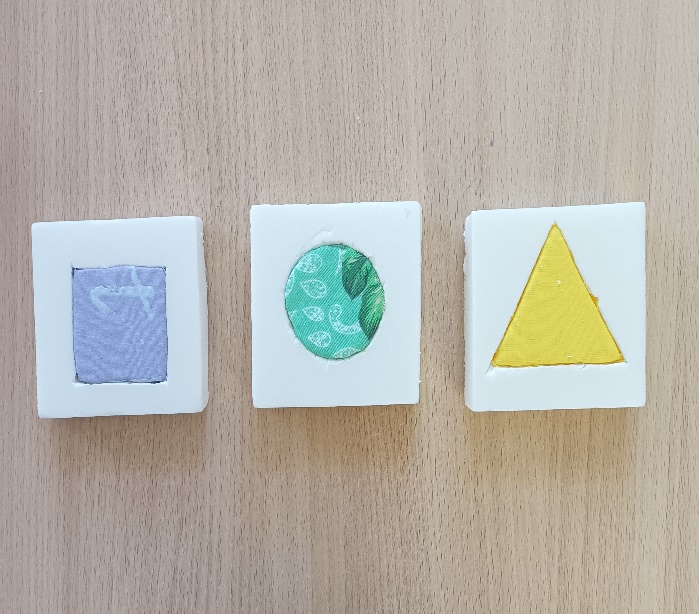 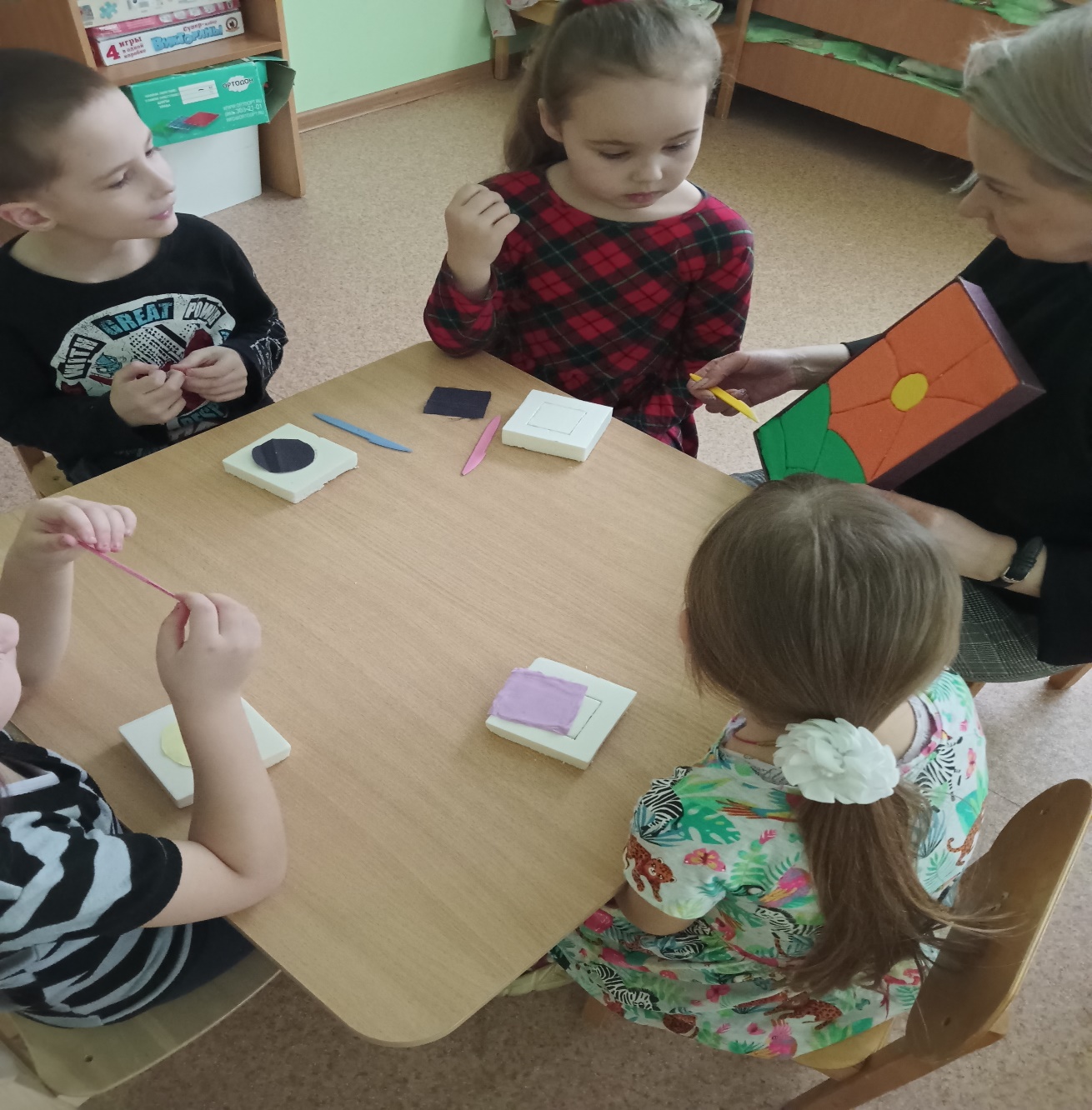 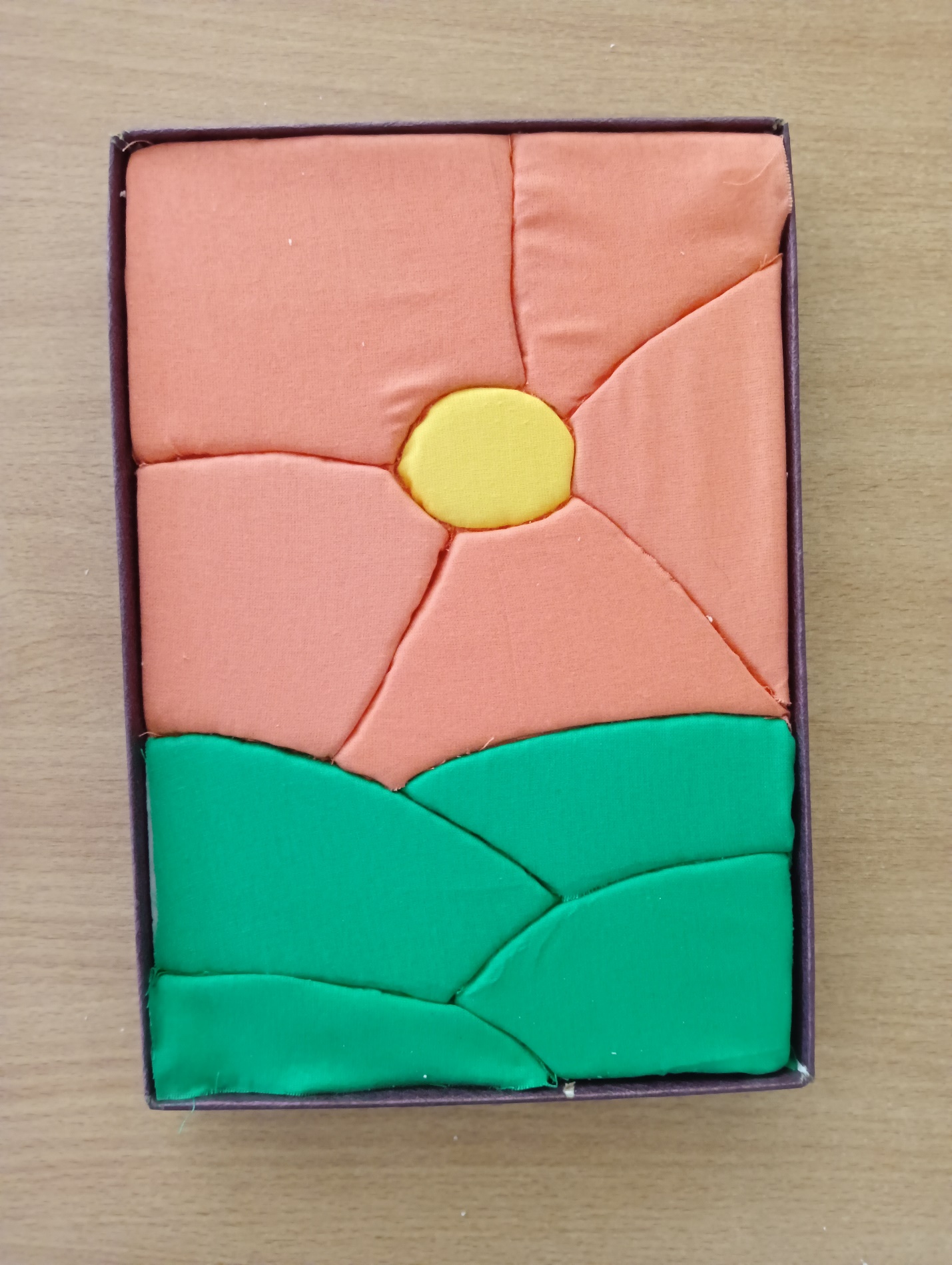 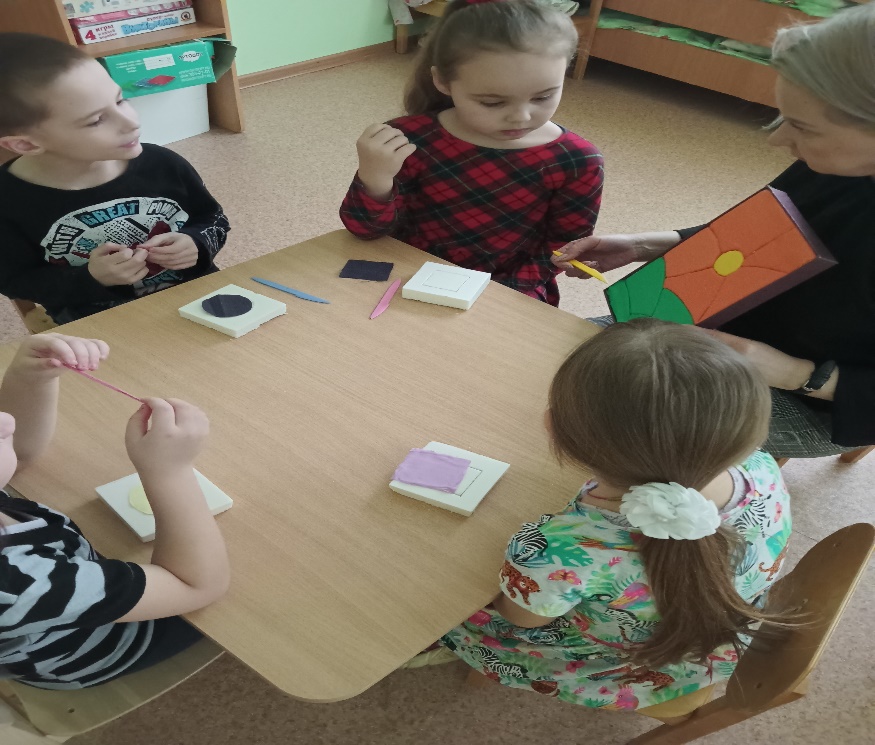 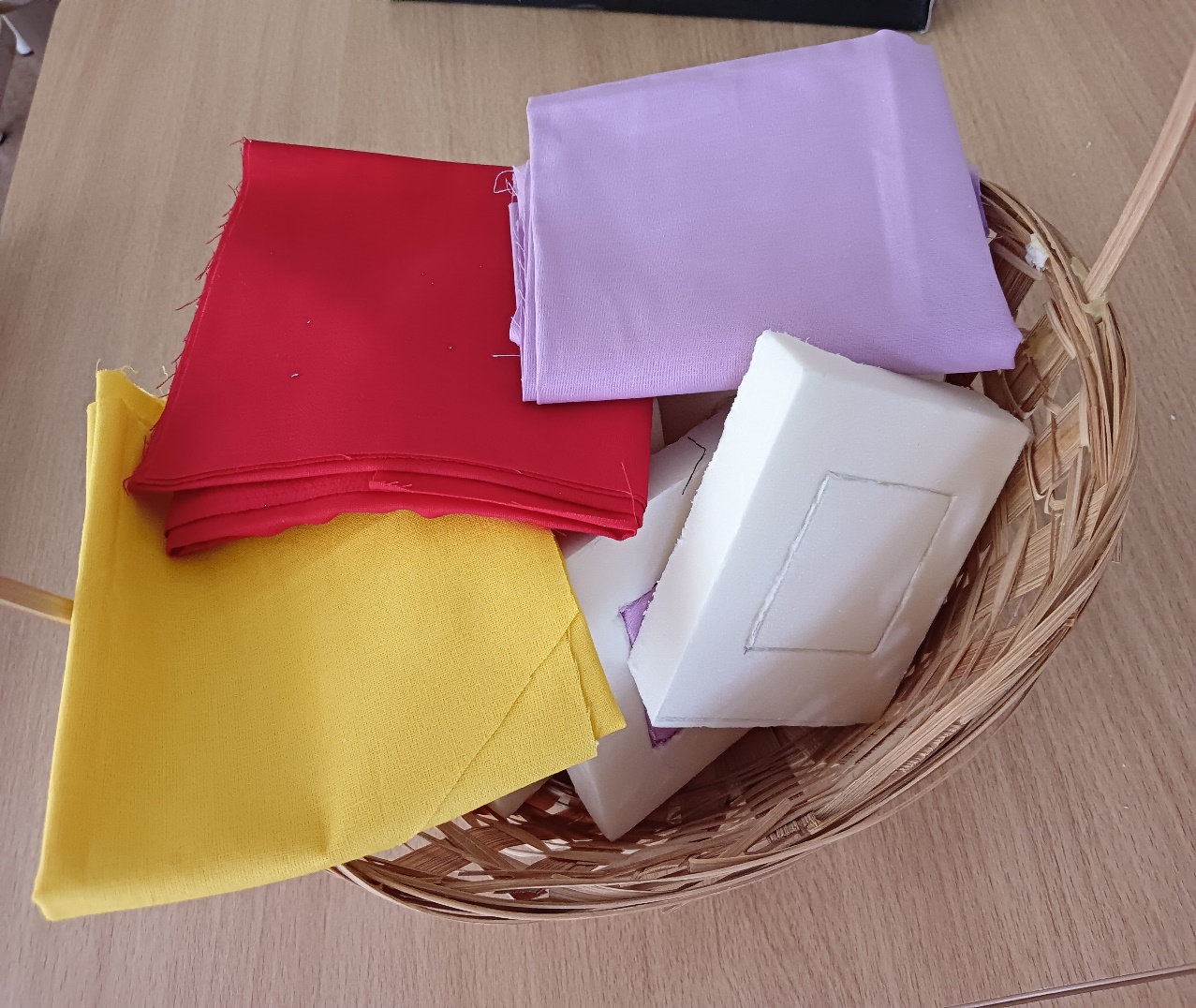 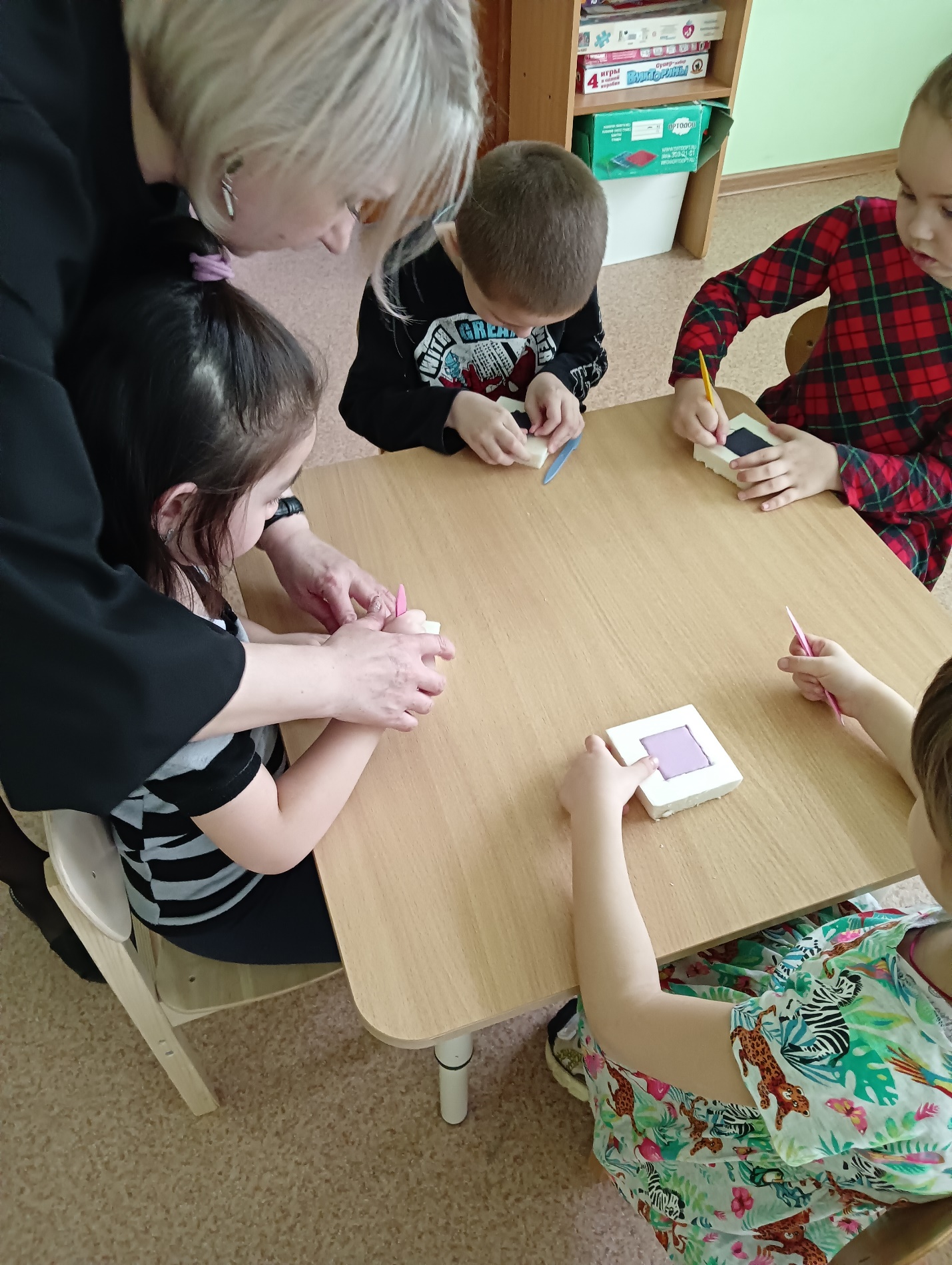 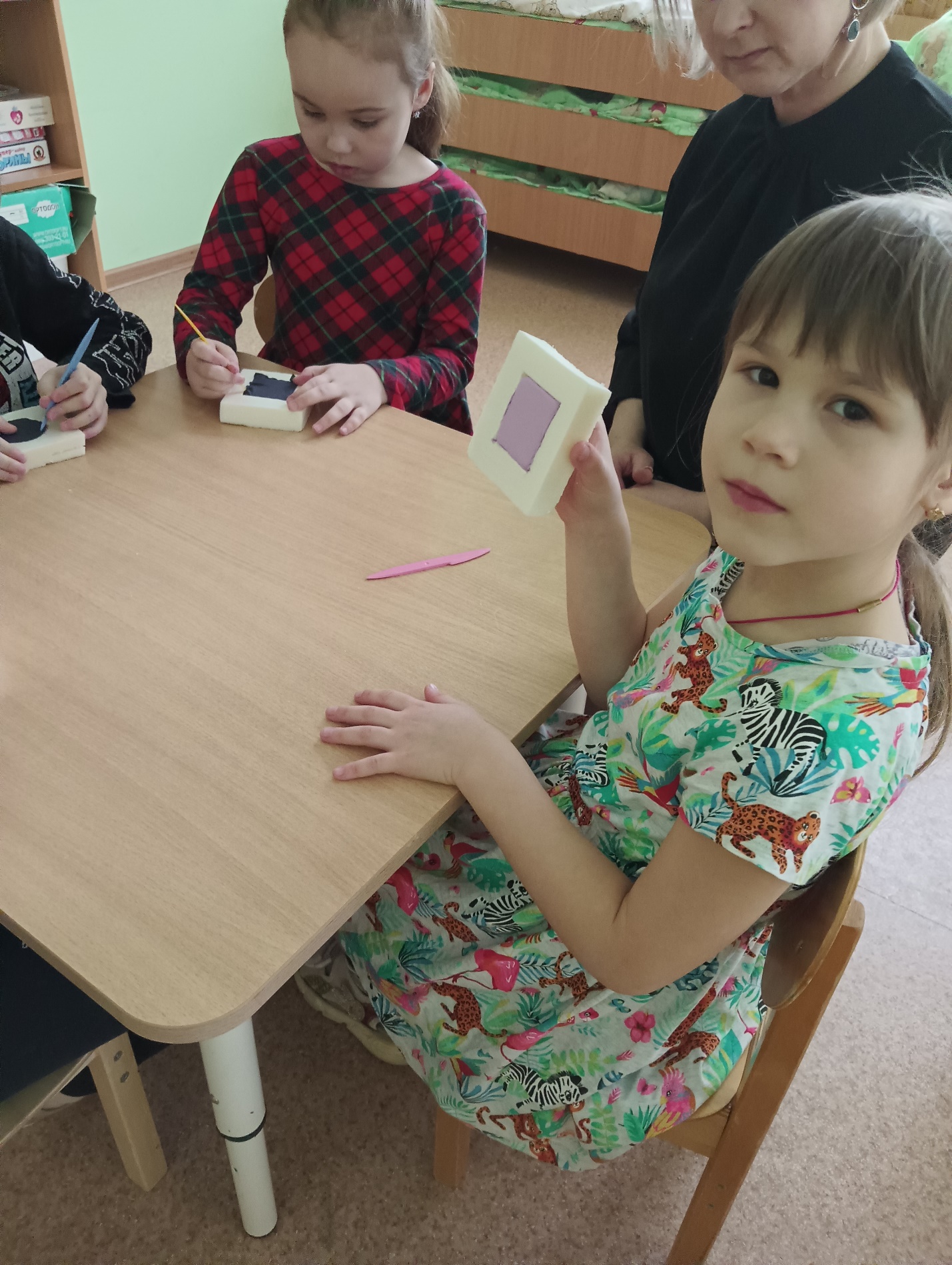 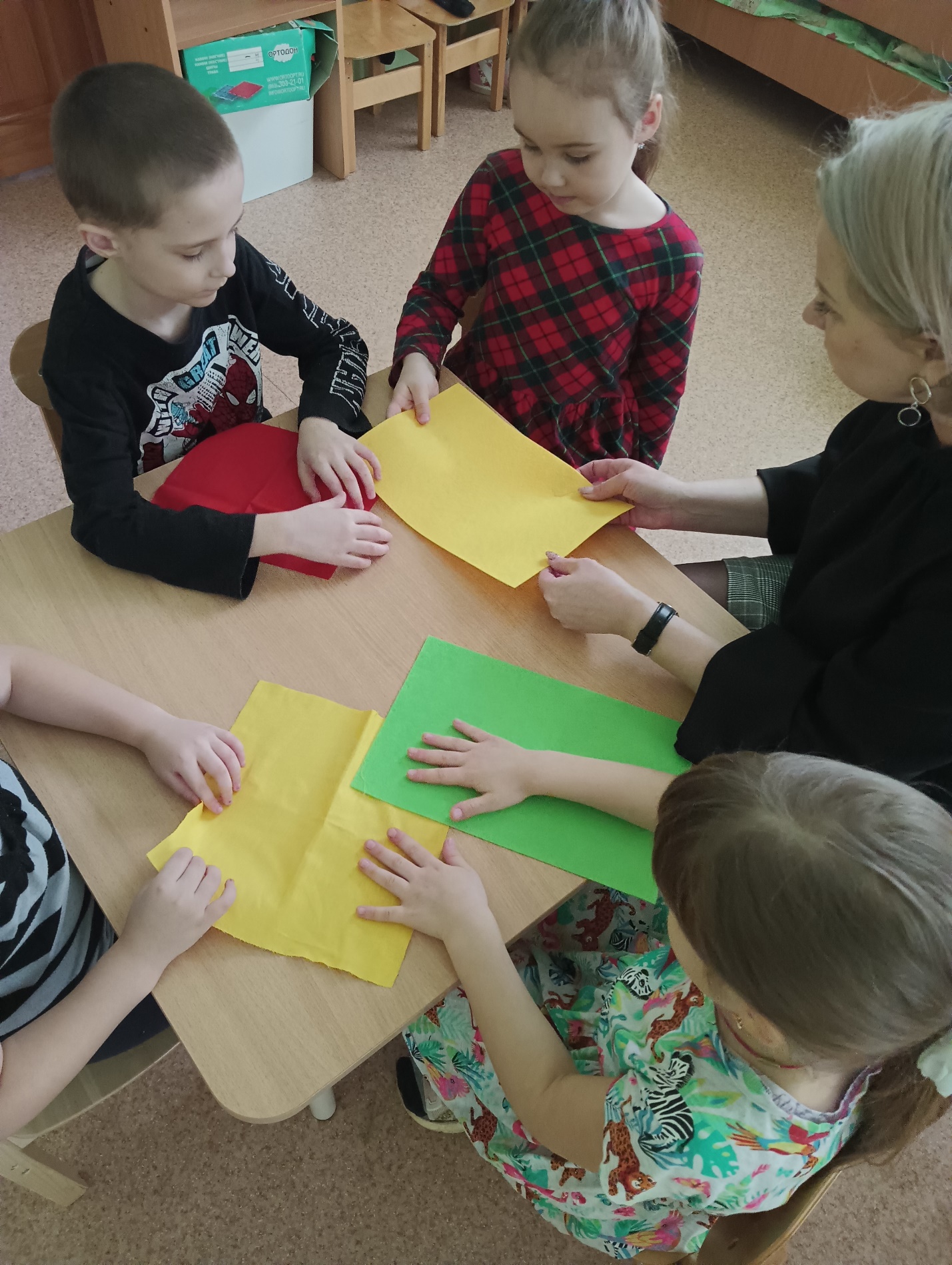 